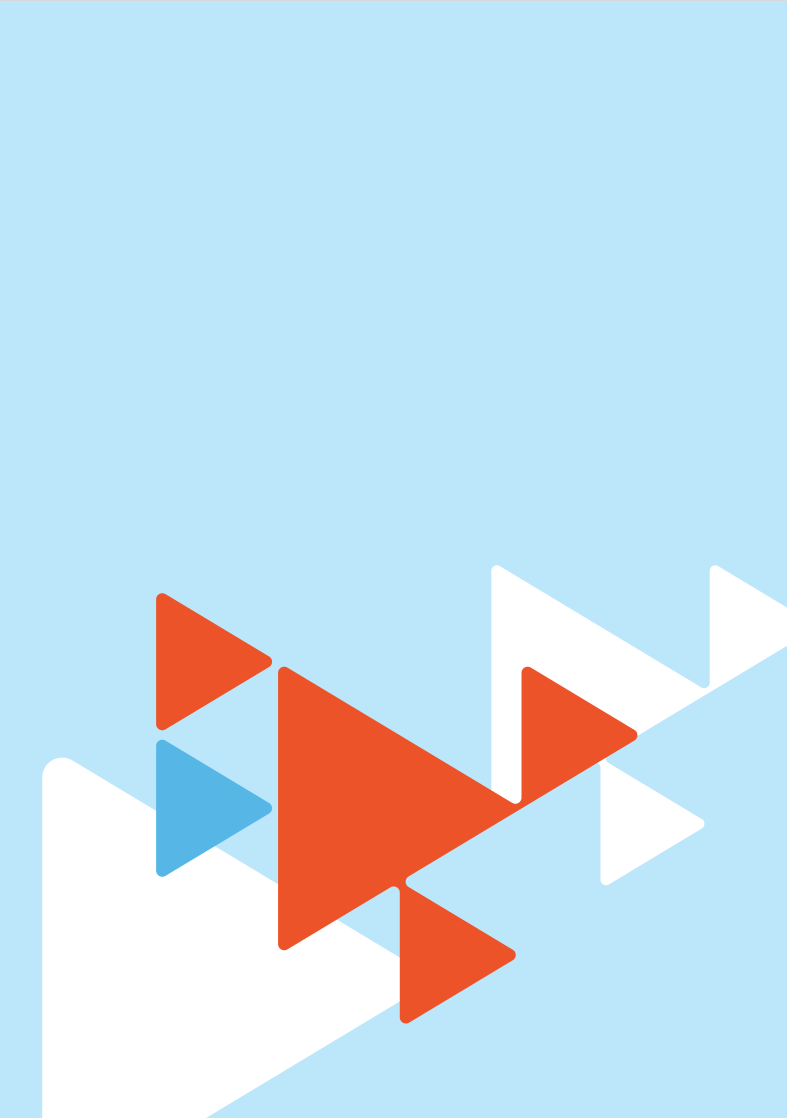 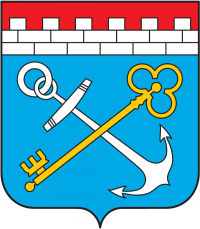 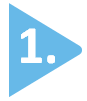 Информация о развитии рынка трудаЛенинградской области Рынок труда Ленинградской области оставался стабильным в ноябре 2023 года. К концу месяца численность безработных сократилась на 4% по сравнению                   с октябрем, на 33% по сравнению с началом года и на 31% по сравнению                           с ноябрем 2022 года.Число граждан, обратившихся в службу занятости за поиском подходящей работы в ноябре сократилось на 10% по сравнению с октябрем (с 1387 чел. до 1251 чел). Безработными признаны на 3% граждан меньше, в ноябре 669 чел., в октябре 692 чел.Численность трудоустроенных граждан при содействии службы занятости  –   941  чел., из общего числа трудоустроенных в ноябре: 54% (509 чел.) безработные граждане, 36% (341 чел.) граждане, трудоустроенные в первые 10 дней со дня обращения в службу занятости, 10% (91 чел.) несовершеннолетние от 14 до 18 лет, трудоустроенные на временные работы в свободное от учебы время.Спрос на рабочую силу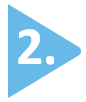 На начало декабря:текущий спрос на рабочую силу (вакансии, заявленные работодателями                      в службу занятости), составил 50,7 тыс. ед., что на 6% выше, чем на начало ноября (47,9 тыс. ед.);число активных резюме (численность граждан, зарегистрированных в службе занятости) сократилось на 5% (с 3 675 чел. на 01.11.2023 до 3 487 чел. на 01.12.2023).Таким образом, текущий спрос на рабочую силу в 14,5 раз превышал предложения рабочей силы на рынке труда (в начале 2023 года разница составляла – в 9 раз).Из 50,7 тыс. ед., заявленных работодателями, для трудоустройства:на рабочие профессии предлагались 34,8 тыс. ед. (69%);на должности служащих и инженерно-технических работников – 15,9 тыс. ед. (31%).СФЕРЫ ДЕЯТЕЛЬНОСТИ (ОКВЭД)Наибольшая доля активных вакансий (график 1) заявлены сферами «Строительство» – 44% (23,3 тыс. ед.), «Производства» – 19,9% (10,1 тыс.ед.)                         и «Госуправление; Безопасность» – 11,6% (5,9 тыс. ед.). Меньше всего вакансий представлены сферами «Домашние хозяйства», «Информационные технологии» и «Финансы» - от 2 до 70 ед.В сравнение с октябрем топ по приросту вакансий (график 2) отмечен                   в сферах: «Административный персонал» - на 52%, «Салоны красоты» - на 43%, «Продажи; Закупки» - на 11%.Снижение количества вакансий зафиксировано 7 сферах деятельности, наибольший процент по снижению: «Информационные технологии» - на 49%, «Гостиницы; Рестораны» - на 13%, «Медицина; Социальные услуги» - на 5%.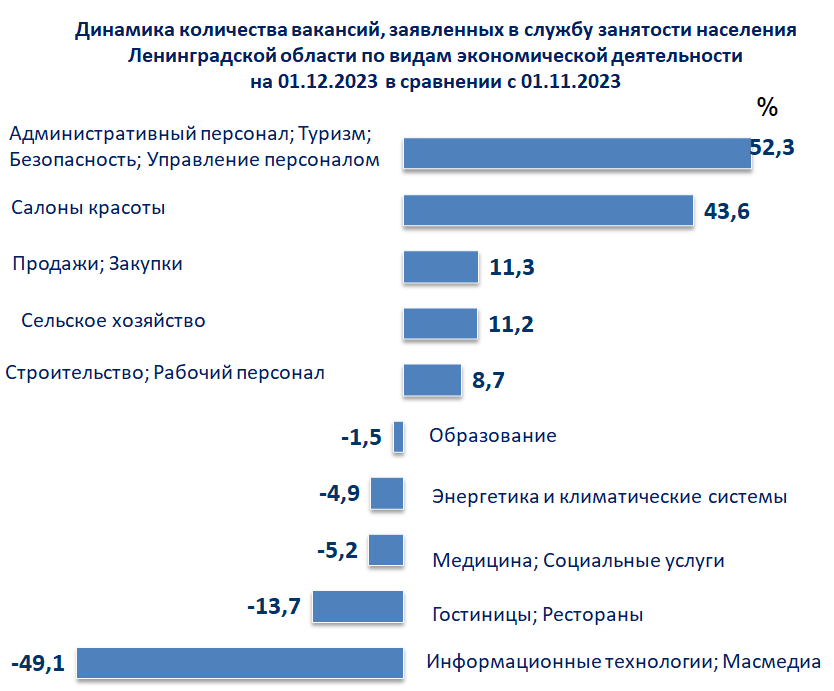 ГРУППЫ ЗАНЯТИЙ (ОКЗ)При анализе вакансий в разрезе профессиональных групп занятий (график 3), отмечается, что наибольшим спросом у работодателей пользуются квалифицированные рабочие промышленности, строительства и транспорта – 41% (20,9 тыс. ед. – отделочники, маляры, рабочие металлообрабатывающего                              и машиностроительного производств, механики и ремонтники, рабочие пищевой, деревообрабатывающей, текстильной и швейной промышленностей, а также рабочие ручного труда, производящие одежду и обувь).На втором месте специалисты - операторы производственных установок                       и машин, сборщики и водители – 11,2% (5,7 тыс. ед.).На третьем месте востребованы высшего уровня квалификации 11,1%               (5,6 тыс. ед. – специалисты в областях: техники, здравоохранения, бизнеса, финансовой деятельности, информационно-коммуникационным технологиям, права, гуманитарной сферы).Сохранялся высокий спрос на неквалифицированных работников – 10,5%                 (5,3 тыс. ед. - востребованными остаются рабочие сельского и лесного хозяйства, рабочие, занятые на строительстве и ремонте дорог, грузчики, помощники                         в приготовлении пищи, работники по сбору мусора).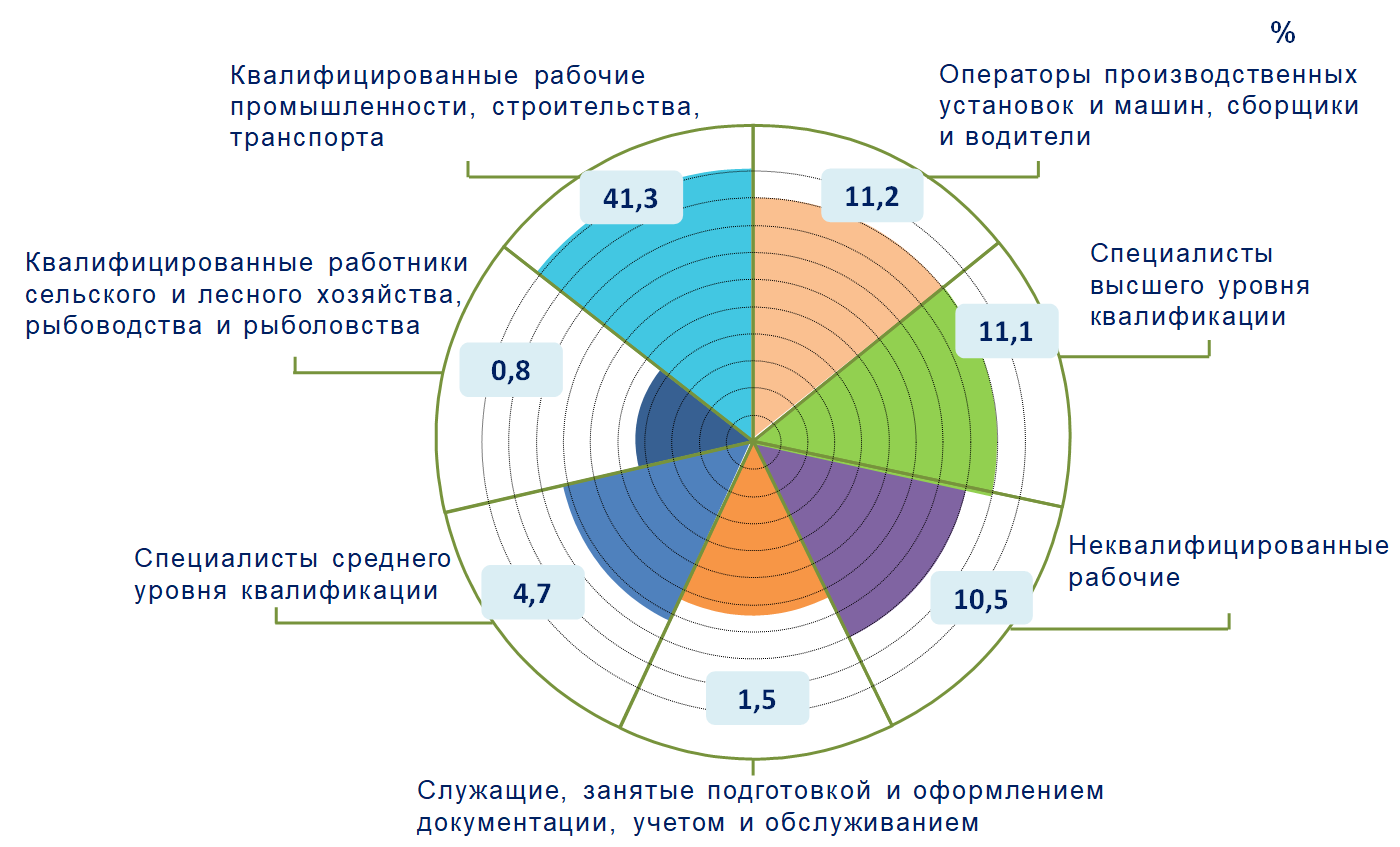 Из числа претендентов на трудоустройство (график 4) 3487 чел. больше всего граждан ранее работали в сферах: «Продажи; Закупки» – 18% (629 чел.), «Производство» - 14% (488 чел.), «Транспорт; Логистика» - 6,8% (236 чел.).Наименьшая доля граждан ранее трудились в сферах: «Спорт, Искусство»,  «Добыча сырья», «Управление водными ресурсами и отходами» от 18 до 69 чел.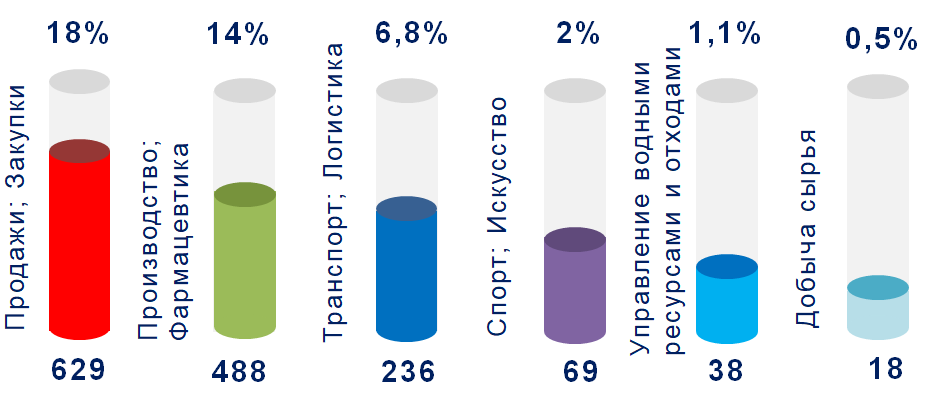 В сравнение с октябрем (график 5) отмечено увеличение численности граждан ранее работавших в сферах: «Спорт; Искусство» - на 11,6%, «Административный персонал» - на 10%, «Продажи; Закупки» на 6%.По 12 сферам отмечено снижение, наибольший процент: «Салоны красоты»          на 61%, на 42% в «Информационных технологиях», на 21% в «Управление водными ресурсами и отходами». 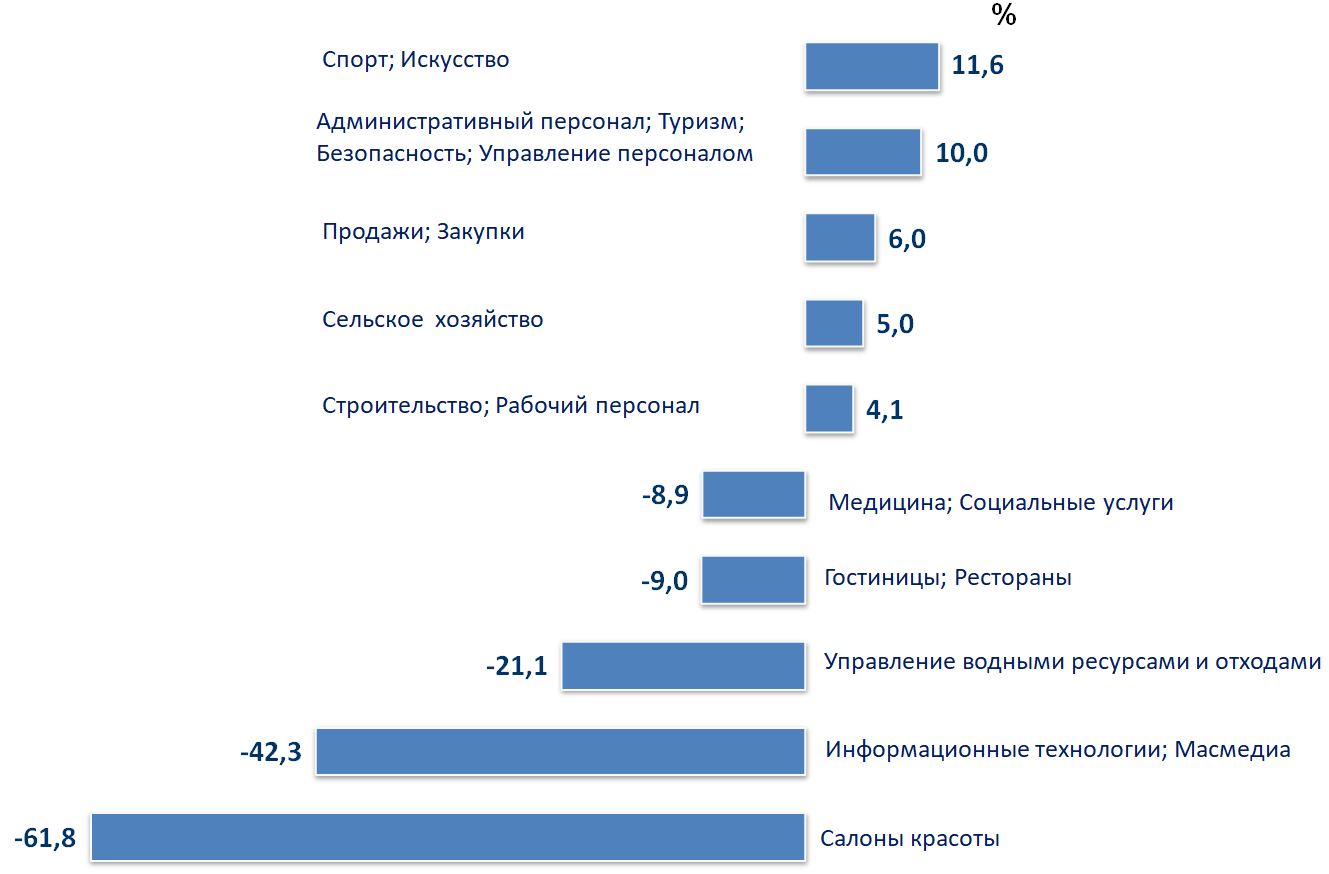 При анализе профессий безработных граждан в разрезе профессиональных групп занятий (таблица 6), отмечается, что профессии наибольшего числа безработных граждан относятся к группам «Специалисты высшего уровня квалификации» - 	18%. «Руководители» на втором месте 17%, на третьем профессии группы «Работники сферы обслуживания и торговли, охраны граждан и собственности» - 14,7%.Наименьшая доля граждан по группам «Военнослужащие» - 3 человека                       и «Квалифицированные работники сельского хозяйства» - 22 человека.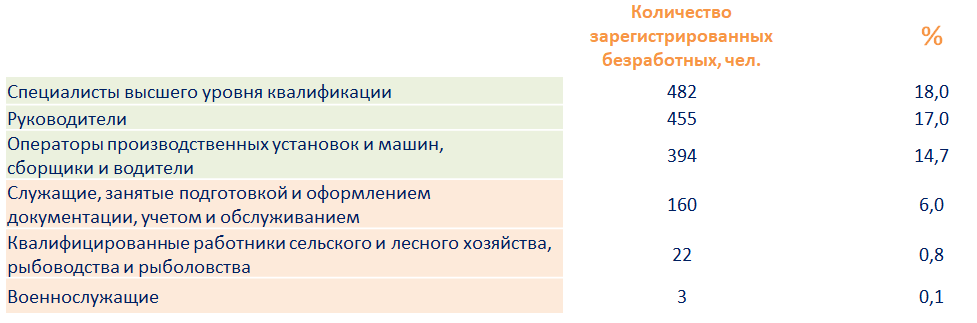 ЗАРАБОТНАЯ ПЛАТАСредняя заработная плата на вакансии заявленные работодателями (таблица 1) составляет 41,6 тыс. рублей. Размер средней зарплаты колеблется в диапазоне                от 25,1 тыс. рублей в сфере «Образование» до 51,8 тыс. рублей в сфере строительство.Средняя заработная плата граждан на последнем месте работы перед увольнением (таблица 2) составляет 46,8 тыс. рублей и имеет размер от 31,2 тыс. рублей в сфере «Недвижимость» до 82,4 тыс. рублей в сфере «Информационные технологии; Масмедиа».При сравнении средней заработной платы граждан, состоящих на учете                     в службе занятости и заработной платой по заявленным вакансиям (таблица 3), отмечается, что в целом зарплата граждан на 11% выше, предлагаемой работодателями.По сферам деятельности:в 16 сферах зарплата граждан превышает зарплату, заявленную работодателями, наибольший разрыв отмечен в «Информационных технологиях; Масмедиа» 51,2% - средняя зарплата по вакансиям 40,2 тыс. рублей, у граждан данной сферы 82,4 тыс. рублей.В 4 сферах «обещанная» зарплата на вакансии незначительно превышает зарплату граждан в той же сфере на последнем месте работы, например работникам сферы «Недвижимость» предлагается на 5 больше.В разрезе профессиональных групп занятий наибольшая средняя заработная плата предлагается работодателями (таблица 4) по группам: «Военнослужащие» - 200 тыс. рублей; «Руководители» - 53,3 тыс. рублей и «Квалифицированные рабочие промышленности, строительства и транспорта» - 45,6 тыс. рублей. Наименьшая  по группам: «Неквалифицированные рабочие», «Работники сферы обслуживания    и торговли» и «Служащие, занятые подготовкой документации» - от 28,1 тыс. рублей до 34,0 тыс. рублей.Наибольшая средняя заработная плата граждан на последнем месте работы (таблица 5) отмечается в профессиональных группах: «Руководители» - 66,9 тыс. рублей,  «Военнослужащие» - 62 тыс. рублей, и «Специалисты высшего уровня квалификации» - 50,8 тыс. рублей. Наименьшая в группах: «Неквалифицированные рабочие», Работники сферы обслуживания и торговли» и «Квалифицированные работники сельского хозяйства»  от 28,5 тыс. рублей до 31,7 тыс. рублей.При сравнении средней заработной платы граждан и заработной платой                по заявленным вакансиям (таблица 6), отмечается:в 7 группах средняя зарплата граждан превышает зарплату, заявленную работодателями, наибольший разрыв отмечен в группе «Специалисты среднего уровня квалификации» 20,9% - средняя зарплата по вакансиям 41,6 тыс. рублей, у граждан данной группы 46,8 тыс. рублей.В 3 группах «обещанная» зарплата на вакансии превышает зарплату граждан  в той же группе на последнем месте работы: «Военнослужащие» на 222%, «Квалифицированные работники сельского и лесного хозяйства, рыбоводства                    и рыболовства» на 22%, «Квалифицированные рабочие промышленности, строительства  и транспорта» на 12,9%.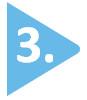 ПОТРЕБНОСТЬ В КАДРАХНаибольшую потребность в кадрах испытывали сферы: транспортировка и хранение, образование, деятельность в области здравоохранения и социальных услуг, деятельность в области информации и связи, строительство. Текущий спрос на рабочую силу по сравнению с началом ноября увеличился        в сферах: деятельность в области здравоохранения и социальных услуг, деятельность гостиниц и предприятий общественного питания, государственное управление и обеспечение военной безопасности; социальное обеспечение, обеспечение электрической энергией, газом и паром; кондиционирование воздуха, деятельность в области информации и связи, образование, деятельность профессиональная, научная и техническая.Сократился в сферах: деятельность в области культуры, спорта, организации досуга и развлечений, деятельность домашних хозяйств как работодателей; недифференцированная деятельность частных домашних хозяйств по производству товаров и оказанию услуг для собственного потребления, деятельность финансовая и страховая, добыча полезных ископаемых, водоснабжение; водоотведение, организация сбора и утилизации отходов, деятельность по ликвидации загрязнений, деятельность по операциям с недвижимым имуществом, транспортировка и хранение, предоставление прочих видов услуг, обрабатывающие производства, сельское, лесное хозяйство, охота, рыболовство и рыбоводство, торговля оптовая и розничная; ремонт автотранспортных средств и мотоциклов, деятельность административная и сопутствующие дополнительные услуги, строительство.Наиболее востребованные рабочие профессии предприятий, 
не заинтересованных в привлечении иностранной рабочей силы: сварщик (электрогазосварщик, газосварщик, электросварщик, сварщик-оператор и др.) – 3682 вакансии; слесарь (ремонтник, по ремонту автомобилей, сантехник, сборщик, 
по ремонту подвижного состава и др.) – 2464 вакансии;оператор (станков с ПУ, котельной, ленточного оборудования, конвейерной линии оборудования, автоматических и полуавтоматических линий станков              и установок и др.) – 1396 вакансий;водитель (автомобиля, погрузчика, автобуса) – 1103 вакансии;подсобный рабочий – 2915 вакансий;Наиболее востребованные должности инженерно-технических работников      и служащих: инженер (технолог, конструктор, по сварке, по охране труда и др.) –                     2960 вакансий;врач (терапевт (педиатр) участковый, анестезиолог-реаниматолог, невролог, скорой медицинской помощи и др.) – 645 вакансий; педагог (преподаватель, учитель) (дополнительного образования, психолог, логопед, дефектолог и др.) – 533 вакансии.Уровень регистрируемой безработицы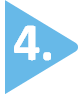 На 1 декабря 2023 года уровень регистрируемой безработицы                                    в Ленинградской области имел значение 0,3%, что соответствует значению                         на 01.11.2023.При среднеобластном уровне регистрируемой безработицы в начале декабря       2023 года – 0,3%, по территориям этот показатель имел значение:                              от 0,1% в Гатчинском, Ломоносовском муниципальных районах и Сосновоборском городском округе и до 0,5% в Бокситогорском, Волосовском, Подпорожском муниципальных районах. В 6 муниципальных районах Ленинградской области уровень регистрируемой безработицы несколько выше среднеобластного значения. По сравнению с началом октября 2023 года уровень регистрируемой безработицы: сократился в Выборгском, Лодейнопольском, Подпорожском, Сланцевском муниципальных районах;в 14 муниципальных районах и Сосновоборском городском округе                                 не изменился. 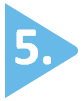 Состав безработных гражданВ общей численности безработных граждан, состоявших на учете в службе занятости населения, в начале декабря 2023 года (2681 чел.):осуществлявших трудовую деятельность – 2511 чел. (93,7%), из них:
по причинам прекращения трудовой деятельности:уволенные по собственному желанию – 1799 чел. (71,6%);уволенные по соглашению сторон – 197 чел. (7,8%);уволенные в связи с ликвидацией организации, либо прекращением деятельности индивидуальным предпринимателем – 281 чел. (11,2%);уволенные с государственной службы – 35 чел. (1,4%).Из 2681 безработного гражданина:по возрасту:16-17 лет – 8 чел. (0,3%);18-19 лет – 31 чел. (1,2%);20-24 года – 127 чел. (4,7%);25-29 лет – 160 чел. (6%);30-34 года – 299 чел. (11,2%);35-49 лет – 1121 чел. (41.8%);50 лет и старше – 935 чел. (34,9%);по образованию:высшее образование – 928 чел. (34,6%);среднее проф. образование – 962 чел. (35,9%);	среднее общее образование – 354 чел. (13,2%);основное общее образование – 385 чел. (14,4%);не имеющие основного общего образования – 52 чел. (1,9%);по отдельным категориям граждан:родителей, имеющих несовершеннолетних детей, всего – 761 чел. (28,4%);инвалидов – 265 чел. (9,9%);граждан предпенсионного возраста – 552 чел. (20,6%);граждан, стремящихся возобновить трудовую деятельность после длительного перерыва (более одного года), – 204 чел. (7,6%);граждан, впервые ищущих работу (ранее не работавших), – 170 чел. (6,3%).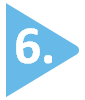 Социальное партнерство в сфере трудаНа 1 декабря 2023 года в Ленинградской области действовали                                 845 уведомительно зарегистрированных коллективных договоров, которыми охвачено 163,1 тыс. работающих граждан.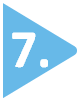 Государственное управление охраной трудаВ ноябре 2023 года представители комитета приняли участие в работе комиссий по расследованию несчастных случаев в 7 организациях Ленинградской области, из них: со смертельным исходом – в пяти организациях, с тяжелым исходом – в двух организациях.Комитет совместно с Молодежным центром «Альфа» Всеволожского района Ленинградской области провел 24 ноября форум «Формула успеха».В рамках форума, подростки: - приняли участие в профориентационной игре, в которой представители организаций и надзорно-контрольных органов Ленинградской области в игровом формате рассказали об их сферах деятельности                и дальнейшем трудоустройстве;- поучаствовали в «Открытом диалоге» с председателем комитета Астратовой Аллой Юрьевной и заместителем главы администрации Всеволожского района Ленинградской области Хотько Светланой Валерьевной.В завершении, подростки посмотрели несколько отрывков из мультфильмов                и кинофильмов, демонстрирующих различные ситуации трудовых отношений, после чего обсудили допущенные в них нарушения трудового законодательства.В рамках популяризации охраны труда на территории Ленинградской области          в официальном информационном Telegram-канале «Трудовые будни» (https://t.me/Tb_47) на постоянной основе публикуется информация по вопросам трудового законодательства.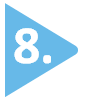 Справочно:По последним данным Петростата, в среднем за август-октябрь 2023 года,                  в Ленинградской области уровень безработицы (по методологии МОТ) – 2,7%, численность безработных – 30,6 тыс. человек. Средняя заработная плата по Ленинградской области в сентябре 2023 года               (по последним данным Петростата) – 64 973 руб.Средний размер пособия по безработице в ноябре 2023, года 8 184,71 руб.Величина прожиточного минимума для трудоспособного населения 
на 2023 год – 16 139 руб. Размер минимальной заработной платы в Ленинградской области с 1 июня 2023 года – 17 385 руб. Ниже среднеобластного (менее 0,3%)Ниже среднеобластного (менее 0,3%)Ниже среднеобластного (менее 0,3%)Выше среднеобластного (более 0,3%)Выше среднеобластного (более 0,3%)Выше среднеобластного (более 0,3%)№п/пМуниципальныерайоны,городской округУровеньрег. безработицы, %№п/пМуниципальныерайоныУровеньрег. безработицы, %1.Сосновоборский г.о.   0,11.Лужский0,42.Ломоносовский 0,12.Сланцевский 0,43.Гатчинский0,13.Лодейнопольский 0,44.Волховский0,24.Бокситогорский0,55.Киришский 0,25.Волосовский 0,56.Кировский0,26.Подпорожский0,57.Всеволожский 0,28.Выборгский0,39.Тосненский0,310.Приозерский0,311.Тихвинский0,312.Кингисеппский0,3Таблица 1. Заработная плата (средняя), по вакансиям,                                                                         заявленным в службу занятости населения 
Ленинградской области в разрезе сфер деятельности по состоянию на 01.12.2023 Таблица 1. Заработная плата (средняя), по вакансиям,                                                                         заявленным в службу занятости населения 
Ленинградской области в разрезе сфер деятельности по состоянию на 01.12.2023 Таблица 1. Заработная плата (средняя), по вакансиям,                                                                         заявленным в службу занятости населения 
Ленинградской области в разрезе сфер деятельности по состоянию на 01.12.2023 Таблица 1. Заработная плата (средняя), по вакансиям,                                                                         заявленным в службу занятости населения 
Ленинградской области в разрезе сфер деятельности по состоянию на 01.12.2023 Таблица 1. Заработная плата (средняя), по вакансиям,                                                                         заявленным в службу занятости населения 
Ленинградской области в разрезе сфер деятельности по состоянию на 01.12.2023 Таблица 1. Заработная плата (средняя), по вакансиям,                                                                         заявленным в службу занятости населения 
Ленинградской области в разрезе сфер деятельности по состоянию на 01.12.2023 Таблица 1. Заработная плата (средняя), по вакансиям,                                                                         заявленным в службу занятости населения 
Ленинградской области в разрезе сфер деятельности по состоянию на 01.12.2023 Сфера деятельностиСфера деятельностиСфера деятельноститыс. рублейтыс. рублейтыс. рублейтыс. рублейСредняя зарплатаСредняя зарплатаСредняя зарплата41,641,641,641,6Сельское  хозяйствоСельское  хозяйствоСельское  хозяйство41,441,441,441,4Добыча сырьяДобыча сырьяДобыча сырья47,847,847,847,8Производство; ФармацевтикаПроизводство; ФармацевтикаПроизводство; Фармацевтика49,949,949,949,9Энергетика и климатические системыЭнергетика и климатические системыЭнергетика и климатические системы43,543,543,543,5Управление водными ресурсами и отходамиУправление водными ресурсами и отходамиУправление водными ресурсами и отходами36,136,136,136,1Строительство; Рабочий персоналСтроительство; Рабочий персоналСтроительство; Рабочий персонал51,851,851,851,8Продажи; ЗакупкиПродажи; ЗакупкиПродажи; Закупки42,742,742,742,7Транспорт; ЛогистикаТранспорт; ЛогистикаТранспорт; Логистика43,643,643,643,6Гостиницы; РестораныГостиницы; РестораныГостиницы; Рестораны31,631,631,631,6Информационные технологии; МасмедиаИнформационные технологии; МасмедиаИнформационные технологии; Масмедиа40,240,240,240,2ФинансыФинансыФинансы44,244,244,244,2НедвижимосьНедвижимосьНедвижимось32,832,832,832,8Реклама; Маркетинг; PR; Высший менеджмент; Бухгалтерия; Наука; ЮристыРеклама; Маркетинг; PR; Высший менеджмент; Бухгалтерия; Наука; ЮристыРеклама; Маркетинг; PR; Высший менеджмент; Бухгалтерия; Наука; Юристы42,342,342,342,3Административный персонал; Туризм; Безопасность; Управление персоналомАдминистративный персонал; Туризм; Безопасность; Управление персоналомАдминистративный персонал; Туризм; Безопасность; Управление персоналом31313131Госуправление; БезопасностьГосуправление; БезопасностьГосуправление; Безопасность38,338,338,338,3ОбразованиеОбразованиеОбразование25,125,125,125,1МедицинаМедицинаМедицина40,540,540,540,5Спорт; ИскусствоСпорт; ИскусствоСпорт; Искусство27,127,127,127,1Салоны красотыСалоны красотыСалоны красоты35,535,535,535,5Домашние хозяйстваДомашние хозяйстваДомашние хозяйства17,417,417,417,4Таблица 2. Заработная плата (средняя), граждан на последнем месте работы в разрезе сфер деятельности по состоянию на 01.12.2023 Таблица 2. Заработная плата (средняя), граждан на последнем месте работы в разрезе сфер деятельности по состоянию на 01.12.2023 Таблица 2. Заработная плата (средняя), граждан на последнем месте работы в разрезе сфер деятельности по состоянию на 01.12.2023 Таблица 2. Заработная плата (средняя), граждан на последнем месте работы в разрезе сфер деятельности по состоянию на 01.12.2023 Таблица 2. Заработная плата (средняя), граждан на последнем месте работы в разрезе сфер деятельности по состоянию на 01.12.2023 Таблица 2. Заработная плата (средняя), граждан на последнем месте работы в разрезе сфер деятельности по состоянию на 01.12.2023 Сфера деятельностиСфера деятельностиСфера деятельноститыс. рублейтыс. рублейтыс. рублейСредняя зарплатаСредняя зарплатаСредняя зарплата46,846,846,8Сельское  хозяйствоСельское  хозяйствоСельское  хозяйство40,340,340,3Добыча сырьяДобыча сырьяДобыча сырья50,150,150,1Производство; ФармацевтикаПроизводство; ФармацевтикаПроизводство; Фармацевтика48,248,248,2Энергетика и климатические системыЭнергетика и климатические системыЭнергетика и климатические системы50,250,250,2Управление водными ресурсами и отходамиУправление водными ресурсами и отходамиУправление водными ресурсами и отходами42,642,642,6Строительство; Рабочий персоналСтроительство; Рабочий персоналСтроительство; Рабочий персонал59,359,359,3Продажи; ЗакупкиПродажи; ЗакупкиПродажи; Закупки43,643,643,6Транспорт; ЛогистикаТранспорт; ЛогистикаТранспорт; Логистика53,453,453,4Гостиницы; РестораныГостиницы; РестораныГостиницы; Рестораны333333Информационные технологии; МасмедиаИнформационные технологии; МасмедиаИнформационные технологии; Масмедиа82,482,482,4ФинансыФинансыФинансы55,455,455,4НедвижимосьНедвижимосьНедвижимось31,231,231,2Реклама; Маркетинг; PR; Высший менеджмент; Бухгалтерия; Наука; ЮристыРеклама; Маркетинг; PR; Высший менеджмент; Бухгалтерия; Наука; ЮристыРеклама; Маркетинг; PR; Высший менеджмент; Бухгалтерия; Наука; Юристы48,148,148,1Административный персонал; Туризм; Безопасность; Управление персоналомАдминистративный персонал; Туризм; Безопасность; Управление персоналомАдминистративный персонал; Туризм; Безопасность; Управление персоналом35,635,635,6Госуправление; БезопасностьГосуправление; БезопасностьГосуправление; Безопасность50,550,550,5ОбразованиеОбразованиеОбразование40,140,140,1МедицинаМедицинаМедицина40,440,440,4Спорт; ИскусствоСпорт; ИскусствоСпорт; Искусство434343Салоны красотыСалоны красотыСалоны красоты37,737,737,7Таблица 3.  Средняя заработная плата вакансий, заявленных в службу занятости населения Ленинградской области в разрезе сфер деятельности  в сравнении со средней заработной платой граждан по последнему месту их работы (на 01.12.2023) Таблица 3.  Средняя заработная плата вакансий, заявленных в службу занятости населения Ленинградской области в разрезе сфер деятельности  в сравнении со средней заработной платой граждан по последнему месту их работы (на 01.12.2023) Таблица 3.  Средняя заработная плата вакансий, заявленных в службу занятости населения Ленинградской области в разрезе сфер деятельности  в сравнении со средней заработной платой граждан по последнему месту их работы (на 01.12.2023) Таблица 3.  Средняя заработная плата вакансий, заявленных в службу занятости населения Ленинградской области в разрезе сфер деятельности  в сравнении со средней заработной платой граждан по последнему месту их работы (на 01.12.2023) Таблица 3.  Средняя заработная плата вакансий, заявленных в службу занятости населения Ленинградской области в разрезе сфер деятельности  в сравнении со средней заработной платой граждан по последнему месту их работы (на 01.12.2023) Сфера деятельноститыс. рублейтыс. рублейтыс. рублейдинамика (+), (-)Сфера деятельностивакансиизарплата гражданзарплата граждандинамика (+), (-)Средняя зарплата41,646,846,811,1Сельское  хозяйство41,440,340,3-2,7Добыча сырья47,850,150,14,6Производство; Фармацевтика49,948,248,2-3,5Энергетика и климатические системы43,550,250,213,3Управление водными ресурсами и отходами36,142,642,615,3Строительство; Рабочий персонал51,859,359,312,6Продажи; Закупки42,743,643,62,1Транспорт; Логистика43,653,453,418,4Гостиницы; Рестораны31,633334,2Информационные технологии; Масмедиа40,282,482,451,2Финансы44,255,455,420,2Недвижимось32,831,231,2-5,1Реклама; Маркетинг; PR; Высший менеджмент; 
Бухгалтерия; Наука; Юристы42,348,148,112,1Административный персонал; Туризм; 
Безопасность; Управление персоналом3135,635,612,9Госуправление; Безопасность38,350,550,524,2Образование25,140,140,137,4Медицина40,540,440,4-0,2Спорт; Искусство27,1434337,0Салоны красоты35,537,737,75,8Таблица 4. Заработная плата (средняя), по вакансиям,                                                                    заявленным в службу занятости населения Ленинградской области в разрезе групп занятий по состоянию на 01.12.2023 Таблица 4. Заработная плата (средняя), по вакансиям,                                                                    заявленным в службу занятости населения Ленинградской области в разрезе групп занятий по состоянию на 01.12.2023 Наименование группы занятийтыс.рублейСредняя зарплата41,6Руководители53,3Специалисты высшего уровня квалификации43,3Специалисты среднего уровня квалификации37,2Служащие, занятые подготовкой и оформлением документации, учетом и обслуживанием34Работники сферы обслуживания и торговли, охраны граждан и собственности30,8Квалифицированные работники сельского и лесного хозяйства, рыбоводства и рыболовства37,5Квалифицированные рабочие промышленности, строительства, транспорта и рабочие родственных занятий45,6Операторы производственных установок и машин, сборщики и водители43,6Неквалифицированные рабочие28,1Военнослужащие200Таблица 5. Заработная плата (средняя), граждан на последнем месте работы в разрезе групп занятий по состоянию на 01.12.2023 Таблица 5. Заработная плата (средняя), граждан на последнем месте работы в разрезе групп занятий по состоянию на 01.12.2023 Наименование группы занятийтыс.рублейСредняя зарплата46,8Руководители66,9Специалисты высшего уровня квалификации50,8Специалисты среднего уровня квалификации47Служащие, занятые подготовкой и оформлением документации, учетом и обслуживанием38,5Работники сферы обслуживания и торговли, охраны граждан и собственности31,7Квалифицированные работники сельского и лесного хозяйства, рыбоводства и рыболовства30,7Квалифицированные рабочие промышленности, строительства, транспорта и рабочие родственных занятий40,4Операторы производственных установок и машин, сборщики и водители49,4Неквалифицированные рабочие28,5Военнослужащие62,1Таблица 12.  Средняя заработная плата вакансий, заявленных в службу занятости населения Ленинградской области в разрезе профессиональных групп занятий в сравнении со средней заработной платой граждан по последнему месту их работы (на 01.12.2023) Таблица 12.  Средняя заработная плата вакансий, заявленных в службу занятости населения Ленинградской области в разрезе профессиональных групп занятий в сравнении со средней заработной платой граждан по последнему месту их работы (на 01.12.2023) Таблица 12.  Средняя заработная плата вакансий, заявленных в службу занятости населения Ленинградской области в разрезе профессиональных групп занятий в сравнении со средней заработной платой граждан по последнему месту их работы (на 01.12.2023) Таблица 12.  Средняя заработная плата вакансий, заявленных в службу занятости населения Ленинградской области в разрезе профессиональных групп занятий в сравнении со средней заработной платой граждан по последнему месту их работы (на 01.12.2023) Сфера деятельноститыс. рублейтыс. рублейдинамика (+), (-)Сфера деятельностивакансиизарплата граждандинамика (+), (-)Средняя зарплата41,646,811,1Специалисты среднего уровня квалификации37,24720,9Руководители53,366,920,3Специалисты высшего уровня квалификации43,350,814,8Операторы производственных установок и машин, сборщики и водители43,649,411,7Служащие, занятые подготовкой и оформлением документации, учетом и обслуживанием3438,511,7Работники сферы обслуживания и торговли, охраны граждан и собственности30,831,72,8Неквалифицированные рабочие28,128,51,4Квалифицированные рабочие промышленности, строительства, транспорта и рабочие родственных занятий45,640,4-12,9Квалифицированные работники сельского и лесного хозяйства, рыбоводства и рыболовства37,530,7-22,1Военнослужащие20062,1-222,1